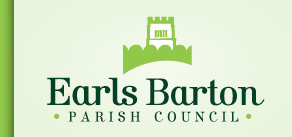 Minutes of the Meeting held at Earls Barton Youth Club, Harrowick Lane on Monday 8 June 2015Present: Cllrs M Cahill, J Bond, S Dodds, R Gough, J Macleod, W Mills, P Morrall, B Rice.096/15 Public Speaking TimeMember of the public addressed the Parish Council regarding the Neighbourhood Plan and planning.097/15 Apologies for AbsenceApologies for absence were approved from Cllrs I Abbott, B Chapman, L Morrison, M Perkins and C Wells.  Cllr B Rice arrived at 8pm and Cllr P Morrall left at 8pm.098/15 Declarations of Pecuniary InterestNo declarations of pecuniary interest were made.099/15 Minutes of the Meeting of 18 May 2015It was resolved to adopt the minutes as a correct record.  It was noted that Earls Barton Post Office has advised that no date has been set for its closure.100/15 AccountsIt was resolved to pay the following accounts:101/15 Planning Planning Applications Received:WP/15/00108/FUL – hybrid application for change of use/conversion of former restaurant to form two dwellings, outline consent for the erection of three dwellings and associated car port building (access and layout to be considered) – amended description – Dunkleys Rest, 362 Grendon Rd – Mr J DunkleyWP/15/00137/REM – reserved matters application pursuant to conditions 1 and 2 of planning permission ref: WP/2013/0510 to consider the appearance, landscaping, layout and scale of the residential development of up to 280 dwellings, associated roads, access and parking  Details submitted to discharge conditions 4 (environmental risk assessment) and 11 (travel plan).  AMENDED PLANS AND DOCUMENTS – land to the north, off Main Rd and Northampton Rd – Mrs C Whitehead, BDW Trading Ltd c/o David Wilson Homes.Following discussion, it was resolved to request a site viewing of application WP/15/00108/FUL due to concerns that developing outside of the village boundary could contravene the policies of the emerging Neighbourhood Plan, and to support application WP/15/00137/REM.102/15 Finance & ProjectsArrange a date for Events Committee Meeting – it was agreed to hold the Events Committee meeting on Tuesday 23 June.103/15 Police/Community SafetyCrime Figures and Report – As no police representative was in attendance, the Clerk advised that 13 crimes were reported in May.  Joint Action Group Meeting – The Clerk reported on the recent JAG meeting.  Cllr Gough asked for any issues/concerns regarding nuisance activity to be passed to him to be raised at the JAG meeting.104/15 Neighbourhood PlanThe Clerk advised that the examination has been suspended whilst a consultation regarding the need for a Strategic Environmental Assessment is carried out.  This should end in mid July and the examiner’s report should be received towards the end of July or early August.  It is hoped that sufficient progress will be made on the Neighbourhood Plan to give it more weight before the Section 288 appeal hearing in the high court, which has now been rearranged to 5-6 November.  EBPC will continue to liaise with BCW regarding the defence of this appeal.105/15 Sports and Leisure DevelopmentUpdate – the land agreement still needs to be signed.   A meeting with DWH relating to pitch layout was cancelled and needs to be rearranged.  The planning application for the residential side of the development is due to be heard by BCW Planning Committee on Wednesday 8 July.Existing and future governance of Earls Barton Sports Club – Earls Barton Sports Association has agreed to transfer to a company limited by guarantee. This will take place at an extraordinary meeting of EBSA once the land has been transferred to EBPC.  The existing committee will continue to run as a sub-committee under the new management structure until further arrangements are put in place.106/15 Pioneer Sports Field - LeaseThis was deferred to July’s meeting as the Clerk is still awaiting a response from Hanson’s land agents.107/15 Earls Barton Junior Youth Club Cllr Bond advised an advertisement for EB Junior Youth Club leader has been placed in the upcoming issue of Barton Today.  It was agreed that the rate of pay be in line with that of the Senior Youth Club Leader.108/15 Highways & MaintenanceRequest for repainting of railing in village centre – Cllr Paul Bell asked that this request be emailed to him for consideration by Northamptonshire County Council.109/15 NCALC/ACRE/SLCC CorrespondenceNCALC Update – held by Clerk.Electricity Procurement – the Clerk will liaise with Cllr Dodds on this matter and report back at the next meeting.SLCC Regional Roadshow – the Clerk advised that she will be attending this event in August.110/15 Borough Council of Wellingborough CorrespondenceNaming of Roads for The Grange Development – following discussion, it was resolved to name all of the roads after names from War Memorial relating to World War 1.  It was agreed that five roads be named after those family names available that lost the most members.  The other 9 roads will be chosen by drawing the remaining available names from a hat.  It was also agreed to recommend that DWH name the Development “Poppy Fields” to tie in with the WWI theme.Wellingborough Civic Service - noted.111/15 Northamptonshire County Council CorrespondenceCllr Paul Bell – report – Cllr Bell advised that he has agreed to match fund the provision of brown tourist signs for All Saints Church thorough the Empowering Councillors Scheme.  He is to visit Earls Barton Junior School in the next fortnight.  An issue relating to a fence in Knights Close has been referred to the Borough Council of Wellingborough.Household Waste Recycling Centres – update – Wollaston Recycling Centre is now being operation by Wellingborough Norse.  It is open 10am-6pm every day except Wednesday and Thursday when it is closed.  The site does not take general household waste or trade waste.Wellbeing Community Interest Company Initial Online Consultation – notedMinerals & Waste Local Plan Update (Issues & Options Consultation) – refer to Cllr PerkinsDate of Next MeetingMonday 13 July 2015 – 7.15pmIt should be noted that these minutes are subject to the approval of Earls Barton Parish CouncilRosemary Smart – Clerk to the Council01604 812850	theclerk@earlsbarton.gov.uk 	www.earlsbarton.gov.ukChq noPayeeDetails £3986Mineral StarPaving at War Memorial Garden5987.053987Any OccasionCarnival Toilets  372.003988T A GreenhamVAS Maintenance    65.003989ClerkSalary/Expenses1231.203990Senior Youth Club LeaderSalary  136.523991Senior Y/C Assist LeaderSalary  111.163992Inland RevenueTax/NI  339.33